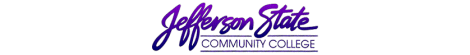 Assessment RecordProgram:Hospitality/Culinary Apprenticeship  Assessment period:2018-2019          The culinary & Hospitality Institute program is committed to offering high quality programs and services that support the mission of the college. We strive to promote professionalism and leadership through quality educational learning experiences and hands-on experience that produces graduates that can grow into the hospitality profession successfully. Students leave the program equipped with skills, knowledge and appreciation of service to others that allows them to become future leaders in the culinary and hospitality community.Instructional Program Outcomes & Assessment PlanProgram Level Outcomes1. Students graduating from (AAS C092, AAS C062, and AAS C030) students will pass the practicum exam based on American Culinary Federation standards (accrediting body) with a pass rate of 85%.2. Employers and graduates returning surveys report 90% satisfaction with educational preparation.3. Students will be able to exemplify the term professionalism and demonstrate this philosophy throughout the hospitality industry reflected in 85% of employer’s surveys.4. Within 3 months of graduation, 75% of graduates seeking employment in culinary or a related hospitality field will be employed.  Instructional Program Outcomes & Assessment PlanProgram Level Outcomes1. Students graduating from (AAS C092, AAS C062, and AAS C030) students will pass the practicum exam based on American Culinary Federation standards (accrediting body) with a pass rate of 85%.2. Employers and graduates returning surveys report 90% satisfaction with educational preparation.3. Students will be able to exemplify the term professionalism and demonstrate this philosophy throughout the hospitality industry reflected in 85% of employer’s surveys.4. Within 3 months of graduation, 75% of graduates seeking employment in culinary or a related hospitality field will be employed.  Instructional Program Outcomes & Assessment PlanProgram Level Outcomes1. Students graduating from (AAS C092, AAS C062, and AAS C030) students will pass the practicum exam based on American Culinary Federation standards (accrediting body) with a pass rate of 85%.2. Employers and graduates returning surveys report 90% satisfaction with educational preparation.3. Students will be able to exemplify the term professionalism and demonstrate this philosophy throughout the hospitality industry reflected in 85% of employer’s surveys.4. Within 3 months of graduation, 75% of graduates seeking employment in culinary or a related hospitality field will be employed.  Instructional Program Outcomes & Assessment PlanProgram Level Outcomes1. Students graduating from (AAS C092, AAS C062, and AAS C030) students will pass the practicum exam based on American Culinary Federation standards (accrediting body) with a pass rate of 85%.2. Employers and graduates returning surveys report 90% satisfaction with educational preparation.3. Students will be able to exemplify the term professionalism and demonstrate this philosophy throughout the hospitality industry reflected in 85% of employer’s surveys.4. Within 3 months of graduation, 75% of graduates seeking employment in culinary or a related hospitality field will be employed.  Instructional Program Outcomes & Assessment PlanProgram Level Outcomes1. Students graduating from (AAS C092, AAS C062, and AAS C030) students will pass the practicum exam based on American Culinary Federation standards (accrediting body) with a pass rate of 85%.2. Employers and graduates returning surveys report 90% satisfaction with educational preparation.3. Students will be able to exemplify the term professionalism and demonstrate this philosophy throughout the hospitality industry reflected in 85% of employer’s surveys.4. Within 3 months of graduation, 75% of graduates seeking employment in culinary or a related hospitality field will be employed.  Intended OutcomesMeans of AssessmentCriteria for SuccessSummary & Analysis of Assessment EvidenceUse of ResultsUpon completion of degree requirement, (AAS CO92, AAS CO62, and AAS CO30) students will pass the practicum class CUA 261, based on American Culinary Federation standards (ACF-accrediting body).Evaluation of ACF practical exam, and score from ACF written exam.85% of students entering practicum class, CUA 261, will complete graduation requirements.Fall 2018-100% 5/5 complete 1st try, passed the exam with no remediationSpring 2019- 100% 3/3 complete 1st try, passed the exam with no remediationSummer 2019-75% 6/8 of students passed the exam with no remediation, 13% 1/8 did not complete due to family emergency, 13%  1/8 did not complete/will redoTotal: 88% students entering CUA 261 practical class passed the practical exam.Validation that current program standards are being met. Employers and student interns returning surveys report 90% satisfaction with educational preparation.Employers and graduate surveys90% of students interns evaluated through employer surveys will receive 90% approval rating based on a scale of 1-10 with an average score of 6 for acceptable work. Students will rate 90% somewhat satisfied or higher on preparation for employment based on scale of 1-5 Employer SatisfactionFall 2018-100% 13 out of 13 Spring 2019-100% 14 out of 14Summer 2019-100% 16 out of 16100% of students evaluated on employer surveys received a score of 6 or better (43 total)Student SatisfactionFall 2018-Total students 13, 8/13-62% reported very satisfied, 1/13-8% satisfied1/13, 8% reported neutral3/13, 23% not completedSpring 2019- Total students 14 4/14, 29% reported very satisfied, 1/14-7% satisfied,1/14, 7% reported neutral8/14, 57% not completedSummer 2019 Total students 164/16, 25% reported very satisfied, 3/16, 19% reported satisfied1/16, 6% reported neutral 8/16, 50% did not complete form  Employer satisfaction continues to rate very high and validates the program and curriculum.Number of (30%, 7) that did not complete survey is an improvement from previous higher percentage of students (44%, 14 total) that did not complete the end of term survey, this number. We will continue to adopt /improve systems to ensure we gather this data. Continue to express importance of obtaining data from students. 90% of intern students will be able to exemplify the term professionalism and demonstrate this philosophy. Employers evaluations100% of student interns evaluated through employer surveys will receive 90% approval rating based on a scale of 1-10 with an average score of 6 for acceptable work.Fall 2018-100% 13 out of 13Spring 2019-100% 14 out of 14Summer 2019-100%-16 out of 16100% (43) total) of students evaluated on employer surveys received a score of 6 or better.Validation that current program standards are being met. Will continue to evaluate and make changes as necessary to ensure quality programmingContinue to follow current procedures for teaching class; Evaluate employer’s surveys and look for areas for improvement to ensure current trends are being metWithin 3 months of graduation, 75% of graduates will be employed in the field Graduate surveys Within 3 months of graduation, 75% of employees will be employed in the field Below numbers reflect students we could contact.Fall- 2018- 6 out 6 (100%) graduates employed Spring 2019-7 out of 7 (100%) graduates employed Summer 2019- 3 out of 3 (66%) graduates employed Total 16 out of 16 of graduates are employed in field No changes neededContinue to develop better methods to keep in touch with graduate students October 1, 2019October 1, 2019October 1, 2019Submitted by: Joseph MitchellSubmitted by: Joseph MitchellAssessment RecordProgram:Hospitality/Culinary Apprenticeship  Assessment period:2018-2019The culinary & Hospitality Institute program is committed to offering high quality programs and services that support the mission of the college. We strive to promote professionalism and leadership through quality educational learning experiences and hands-on experience that produces graduates that can grow into the hospitality profession successfully. Students leave the program equipped with skills, knowledge and appreciation of service to others that allows them to become future leaders in the culinary and hospitality community.Course Student Learning Outcomes & Assessment PlanProgram Outcomes1. Students graduating from (AAS C092, AAS C062, and AAS C030) students will pass the practicum exam based on American Culinary Federation standards (accrediting body) with a pass rate of 95%.2. Employers and graduates returning surveys report 90% satisfaction with educational preparation.3. Students will be able to exemplify the term professionalism and demonstrate this philosophy throughout the hospitality industry reflected in 85% of employer’s surveys.4. Within 3 months of graduation, 75% of graduates seeking employment in culinary or a related hospitality field will be employed.  Student Learning Outcomes 1.  Demonstrate an understanding of the hospitality industry and career opportunities in the field and articulate the duties of hospitality management. (AAS C092, AAS C062, AAS C030 and AAS C115)2.  Describe the traditional components of hospitality management (planning, organizing, coordination, staffing, directing, controlling, and evaluating.(AAS C092, AAS C062, AAS C030 and AAS C115) 3.  Perform mathematical functions management practices related to foodservice /hospitality operations. (AAS C092, AAS C062, AAS C030 and AAS C115)4.  Perform Functions demonstrating quality customer service using a variety of types of service. (AAS C092, AAS C062, AAS C030 and AAS C115)5.  Demonstrate skills in knife, tool and equipment handling and apply principles of food preparation to produce a variety of food products. (AAS C092, AAS C062, AAS C030 and AAS C115)6.  Apply the fundamentals of baking and pastry science to the preparation of a variety of products. (AAS C092, AAS C062, and AAS C030)7.  Articulate the characteristics functions and food sources of the major nutrients and how to maximize nutrient retention in food preparation and storage. (AAS C092, AAS C062, AAS C030 and AAS C115)8.  Articulate the overall concept of purchasing and receiving practices in quality foodservice operations. (AAS C092, AAS C062, AAS C030 and AAS C115)9.  Demonstrate an understanding of the basic principle of sanitation and safety and to be able to apply them in the foodservice operations. (AAS C092, AAS C062, AAS C030 and AAS C115)10.  Demonstrate a familiarity with varieties of beverages and different types of beverage service. (AAS C092, AAS C062, AAS C030 and AAS C115)Course Student Learning Outcomes & Assessment PlanProgram Outcomes1. Students graduating from (AAS C092, AAS C062, and AAS C030) students will pass the practicum exam based on American Culinary Federation standards (accrediting body) with a pass rate of 95%.2. Employers and graduates returning surveys report 90% satisfaction with educational preparation.3. Students will be able to exemplify the term professionalism and demonstrate this philosophy throughout the hospitality industry reflected in 85% of employer’s surveys.4. Within 3 months of graduation, 75% of graduates seeking employment in culinary or a related hospitality field will be employed.  Student Learning Outcomes 1.  Demonstrate an understanding of the hospitality industry and career opportunities in the field and articulate the duties of hospitality management. (AAS C092, AAS C062, AAS C030 and AAS C115)2.  Describe the traditional components of hospitality management (planning, organizing, coordination, staffing, directing, controlling, and evaluating.(AAS C092, AAS C062, AAS C030 and AAS C115) 3.  Perform mathematical functions management practices related to foodservice /hospitality operations. (AAS C092, AAS C062, AAS C030 and AAS C115)4.  Perform Functions demonstrating quality customer service using a variety of types of service. (AAS C092, AAS C062, AAS C030 and AAS C115)5.  Demonstrate skills in knife, tool and equipment handling and apply principles of food preparation to produce a variety of food products. (AAS C092, AAS C062, AAS C030 and AAS C115)6.  Apply the fundamentals of baking and pastry science to the preparation of a variety of products. (AAS C092, AAS C062, and AAS C030)7.  Articulate the characteristics functions and food sources of the major nutrients and how to maximize nutrient retention in food preparation and storage. (AAS C092, AAS C062, AAS C030 and AAS C115)8.  Articulate the overall concept of purchasing and receiving practices in quality foodservice operations. (AAS C092, AAS C062, AAS C030 and AAS C115)9.  Demonstrate an understanding of the basic principle of sanitation and safety and to be able to apply them in the foodservice operations. (AAS C092, AAS C062, AAS C030 and AAS C115)10.  Demonstrate a familiarity with varieties of beverages and different types of beverage service. (AAS C092, AAS C062, AAS C030 and AAS C115)Course Student Learning Outcomes & Assessment PlanProgram Outcomes1. Students graduating from (AAS C092, AAS C062, and AAS C030) students will pass the practicum exam based on American Culinary Federation standards (accrediting body) with a pass rate of 95%.2. Employers and graduates returning surveys report 90% satisfaction with educational preparation.3. Students will be able to exemplify the term professionalism and demonstrate this philosophy throughout the hospitality industry reflected in 85% of employer’s surveys.4. Within 3 months of graduation, 75% of graduates seeking employment in culinary or a related hospitality field will be employed.  Student Learning Outcomes 1.  Demonstrate an understanding of the hospitality industry and career opportunities in the field and articulate the duties of hospitality management. (AAS C092, AAS C062, AAS C030 and AAS C115)2.  Describe the traditional components of hospitality management (planning, organizing, coordination, staffing, directing, controlling, and evaluating.(AAS C092, AAS C062, AAS C030 and AAS C115) 3.  Perform mathematical functions management practices related to foodservice /hospitality operations. (AAS C092, AAS C062, AAS C030 and AAS C115)4.  Perform Functions demonstrating quality customer service using a variety of types of service. (AAS C092, AAS C062, AAS C030 and AAS C115)5.  Demonstrate skills in knife, tool and equipment handling and apply principles of food preparation to produce a variety of food products. (AAS C092, AAS C062, AAS C030 and AAS C115)6.  Apply the fundamentals of baking and pastry science to the preparation of a variety of products. (AAS C092, AAS C062, and AAS C030)7.  Articulate the characteristics functions and food sources of the major nutrients and how to maximize nutrient retention in food preparation and storage. (AAS C092, AAS C062, AAS C030 and AAS C115)8.  Articulate the overall concept of purchasing and receiving practices in quality foodservice operations. (AAS C092, AAS C062, AAS C030 and AAS C115)9.  Demonstrate an understanding of the basic principle of sanitation and safety and to be able to apply them in the foodservice operations. (AAS C092, AAS C062, AAS C030 and AAS C115)10.  Demonstrate a familiarity with varieties of beverages and different types of beverage service. (AAS C092, AAS C062, AAS C030 and AAS C115)Course Student Learning Outcomes & Assessment PlanProgram Outcomes1. Students graduating from (AAS C092, AAS C062, and AAS C030) students will pass the practicum exam based on American Culinary Federation standards (accrediting body) with a pass rate of 95%.2. Employers and graduates returning surveys report 90% satisfaction with educational preparation.3. Students will be able to exemplify the term professionalism and demonstrate this philosophy throughout the hospitality industry reflected in 85% of employer’s surveys.4. Within 3 months of graduation, 75% of graduates seeking employment in culinary or a related hospitality field will be employed.  Student Learning Outcomes 1.  Demonstrate an understanding of the hospitality industry and career opportunities in the field and articulate the duties of hospitality management. (AAS C092, AAS C062, AAS C030 and AAS C115)2.  Describe the traditional components of hospitality management (planning, organizing, coordination, staffing, directing, controlling, and evaluating.(AAS C092, AAS C062, AAS C030 and AAS C115) 3.  Perform mathematical functions management practices related to foodservice /hospitality operations. (AAS C092, AAS C062, AAS C030 and AAS C115)4.  Perform Functions demonstrating quality customer service using a variety of types of service. (AAS C092, AAS C062, AAS C030 and AAS C115)5.  Demonstrate skills in knife, tool and equipment handling and apply principles of food preparation to produce a variety of food products. (AAS C092, AAS C062, AAS C030 and AAS C115)6.  Apply the fundamentals of baking and pastry science to the preparation of a variety of products. (AAS C092, AAS C062, and AAS C030)7.  Articulate the characteristics functions and food sources of the major nutrients and how to maximize nutrient retention in food preparation and storage. (AAS C092, AAS C062, AAS C030 and AAS C115)8.  Articulate the overall concept of purchasing and receiving practices in quality foodservice operations. (AAS C092, AAS C062, AAS C030 and AAS C115)9.  Demonstrate an understanding of the basic principle of sanitation and safety and to be able to apply them in the foodservice operations. (AAS C092, AAS C062, AAS C030 and AAS C115)10.  Demonstrate a familiarity with varieties of beverages and different types of beverage service. (AAS C092, AAS C062, AAS C030 and AAS C115)Course Student Learning Outcomes & Assessment PlanProgram Outcomes1. Students graduating from (AAS C092, AAS C062, and AAS C030) students will pass the practicum exam based on American Culinary Federation standards (accrediting body) with a pass rate of 95%.2. Employers and graduates returning surveys report 90% satisfaction with educational preparation.3. Students will be able to exemplify the term professionalism and demonstrate this philosophy throughout the hospitality industry reflected in 85% of employer’s surveys.4. Within 3 months of graduation, 75% of graduates seeking employment in culinary or a related hospitality field will be employed.  Student Learning Outcomes 1.  Demonstrate an understanding of the hospitality industry and career opportunities in the field and articulate the duties of hospitality management. (AAS C092, AAS C062, AAS C030 and AAS C115)2.  Describe the traditional components of hospitality management (planning, organizing, coordination, staffing, directing, controlling, and evaluating.(AAS C092, AAS C062, AAS C030 and AAS C115) 3.  Perform mathematical functions management practices related to foodservice /hospitality operations. (AAS C092, AAS C062, AAS C030 and AAS C115)4.  Perform Functions demonstrating quality customer service using a variety of types of service. (AAS C092, AAS C062, AAS C030 and AAS C115)5.  Demonstrate skills in knife, tool and equipment handling and apply principles of food preparation to produce a variety of food products. (AAS C092, AAS C062, AAS C030 and AAS C115)6.  Apply the fundamentals of baking and pastry science to the preparation of a variety of products. (AAS C092, AAS C062, and AAS C030)7.  Articulate the characteristics functions and food sources of the major nutrients and how to maximize nutrient retention in food preparation and storage. (AAS C092, AAS C062, AAS C030 and AAS C115)8.  Articulate the overall concept of purchasing and receiving practices in quality foodservice operations. (AAS C092, AAS C062, AAS C030 and AAS C115)9.  Demonstrate an understanding of the basic principle of sanitation and safety and to be able to apply them in the foodservice operations. (AAS C092, AAS C062, AAS C030 and AAS C115)10.  Demonstrate a familiarity with varieties of beverages and different types of beverage service. (AAS C092, AAS C062, AAS C030 and AAS C115)Intended OutcomesMeans of AssessmentCriteria for SuccessSummary & Analysis of Assessment EvidenceUse of ResultsCUA 101Demonstrate an understanding of the hospitality industry and career opportunities in the field and articulate the duties of hospitality management 1. Industry Career Portfolio Project CUA 1011. 80% of students will complete project scoring 75% or better on a scale of 1-100Fall 2018- 28/32 completed4/32 did not 88% complete with 82% average score13 % did not completeSpring 2019- 12/13 complete1/13 did not complete92% complete with 87% average score7% did not complete1.Continue to stress importance of the project to student’s success in school and beyond once in the job market.HMM 105sDescribe the traditional components of hospitality management (planning, organizing, coordination, staffing, directing, controlling, and evaluating).1. Management Interview ProjectHMM 105s1. 100% of students submitting project will score 75% or better on a scale of 1-100Spring 2019 - 77% of students 13/17 completed project with a score of 75% or better.Summer 2019- 89% (17/19) actively participating completed project scoring 75% or better on a scale of 1-100Continue to stress importance of project completion and the following directions.CUA 180Perform functions demonstrating quality customer service using a variety of types of service.1. Server Evaluation CUA 180 1. 100% of students will complete server evaluation with a score of 70% on a scale of 1-25Summer 2019-4 sections Shelby CampusSection 1-100% 6/6 passedSection 2-100% 7/7 passedSection 3-100% 6/6 passedSection 4-100% 5/5 passed100% of students completing serving evaluation scored 80% or better1.  Summer 2019Benchmark metStandard was changed from 80% to 70% to reflect a more realistic percentage for customer service skillsetsProjects perform well in measuring students’ ability is reflected from customers reflecting how students preformed.Again-Continue to challenge students to go above and beyond guest expectations.CUA 110Demonstrate skills in knife, tools and equipment handling and apply principles of food preparation to produce a variety of food products.1. Escoffier History Project1. 100% of students completing Project will score 80% or betterFall 2018 – CUA 110, Online, 5 out of 7-71% completed with 80% or better, on scale of 1-100, 29%-2/7 not complete Jefferson CampusFall 2018-CUA 110, 85% of students 22/26 scored 96% or better on scale of 1-100, 15%- 4/26 not complete Shelby campus  Spring 2019-12/15-80% passed3/15-20% failed80% passed88% average score Summer 2019-6/8-75% passed2/8 25% failed75% passed with a score 71% ScoreProgress continues improve. Currently implementing new MyLab software program will continue to review and update as needed. CUA  120Demonstrate skills in knife, tools and equipment handling and apply principles of food preparation to produce a variety of food products.Final Practical ExamCUA  1202. 100% of students completing final practical exam will score 100%Fall 2018 93% 14 out 15 of students passed, 07% 1 out 15 did not complete for both groups taking the Final Practical Exam-Jefferson campus97% 28/29 students passed, 3% 1/29 did not complete for both groups taking the Final Practical Exam-Shelby campusSpring 2019-77%, 7 out of 9, 23% 2/9 did not pass students 77% passed 89% taking the Final Practical Exam-Shelby campusSpring 2019-58% 7 out of 12 students passed with 93% or better taking the Final Practical Exam, Shelby campusSummer 2019-75% 6/8, 2/8 25% did not successful pass, Shelby campusStudents have high achievement/success in completing practical exam; however, we strive to improving the learning experience. Currently the program is implementing a new software program titled, MyLab, we will review and make adjustments s as needed. CUA 204Apply the fundamentals of baking and pastry science to the preparation of a variety of products.1.Baking PracticalCUA 2041. 100% of students taking the practical will score 70% or better completing baking practical on a scale of 1-100Fall 2018 – 100% of students 11 out of 11 scored 85% or better on practical exam.Spring 2019 - 100% of students 9/9 scored 87% or better on baking practicalWork to improve student’s time management of the exam and presentation of final product.Students continue to demonstrate concrete skills through this practical exam.CUA 111Articulate the characteristics functions and food sources of the major nutrients and how to maximize nutrient retention in food preparation and storage.FAD diet reportHealthy recipe projectCUA 11175% students will score 80% or better on FAD diet report using scale of 1-10075% students will score 80% or higher on Healthy recipe project using scale of 1-100Fall 2018-1-2.85% (11 out of 11) of students completing FAD Diet, Healthy Recipe project- report scored 100% or better (11 of 11)Spring 2019-100% (24 out of 24) of student completing FAD Diet, Healthy recipe project scored 100% or better-(24 out of 24)Benchmark met-  CUA 213Articulate the overall concept of purchasing and receiving practices in quality foodservice operations.1. Purchasing ProjectCUA 2131. 75% of students will complete project scoring 70% or better on a scale of 1-100Fall 2018- 89% ,8 out of 9 students completed project scoring 90% or betterSpring 2019- 81%, 21 out of 25 students completed project scoring 92% or betterBenchmark met-Will continue to teach students the importance of effective purchasing and recipe costing, through testing, industry guest speakers, and real world examplesCUA 112sDemonstrate an understanding of the basic principle of sanitation and safety and to be able to apply them in the foodservice operations.1. ServSafe Industry CertificationCUA 112s75% student will pass Servsafe certification1.Fall 2018- 72%, 10 out of 14 pass rates on certification testShelby campusSpring 2019- 33%, 1 out of 3 Pass rates on certification test.Jefferson campus20%, 2 out of 10) pass rates on certification test.Shelby campusSummer 2019 40% 2/5 pass rates on certification testBenchmark partially met; Improved scores for students reflective of summer scoring. Continued progress to stress importance of exam and success necessary for employment.CUA 210Demonstrate a familiarity with varieties of beverages and different types of beverage service.1.CUA 210 Beverage Expo Project-Students are evaluated in four areas on a scale of 1-100 pointsArea 1- Completeness of topic covered Area 2- PresentationArea 3- CreativityArea 4-Degree of effort1.ServeSafe Alcohol Test75% students completing project will score 80% or better on beverage expo project75 % or better will pass industry certification testSummer 2019100% (13/13 total) students scored 8o% or higher on beverage expo project.38%, 5 out of 13 pass rates 1.Benchmark met, Students have transitioned from presenting projects using poster board to PowerPoint this has proven successful and allows students to remain current in use of technology2. 38% is still below the 75% goal; will continue to seek ways to increase pass rates, students know material do not do well taking industry certification test.Plan submission date: October 1, 2019Plan submission date: October 1, 2019Plan submission date: October 1, 2019Submitted by: Joseph MitchellSubmitted by: Joseph Mitchell